KLASA IA PDPCzwartek 29.10.2020R.Pdp gospodarstwo domowe:Temat: Potrawy z mąki - naleśniki z dżemem.1.Podaję przepis na naleśniki. Zachęcam do wykonania. Smacznego!!!                         Składniki10 sztuk, po 108 kcal 1 szklanka mąki pszennej2 jajka1 szklanka mleka3/4 szklanki wody (najlepiej gazowanej)szczypta soli3 łyżki masła lub oleju roślinnego Przygotowanie Mąkę wsypać do miski, dodać jajka, mleko, wodę i sól. Zmiksować na gładkie ciasto. Dodać roztopione masło lub olej roślinny i razem zmiksować (lub wykorzystać tłuszcz do smarowania patelni przed smażeniem każdego naleśnika).Naleśniki smażyć na dobrze rozgrzanej patelni z cienkim dnem np. naleśnikowej. Przewrócić na drugą stronę gdy spód naleśnika będzie już ładnie zrumieniony i ścięty.  Wskazówki Do naleśników deserowych można dodać 1 łyżkę cukru.Funkcjonowanie osobiste i społeczne:                                                                                    Temat:  Drzewo genealogiczne.1.Obejrzyj ilustrację  rodziny zamieszczoną str. 8 podręcznik A.2.Odszukaj w leksykonie  wyjaśnienie pojęcia „drzewo genealogiczne” i wpisz jego znaczenie do zeszytu  str. 128 podręcznik A.3.Odpowiedz na pytanie 1 str. 8 podręcznik A.4. Wykonaj drzewo genealogiczne swojej najbliższej rodziny .Warsztaty wiedzy:Temat: Jak zaradzić nudzie.1.Zapoznaj się ze sposobami, jak zaradzić nudzie. Może kiedyś będziesz mógł z nich skorzystać.                Jeśli masz trudności z przeczytaniem, poproś Rodziców, aby zrobili to w wolnej chwili.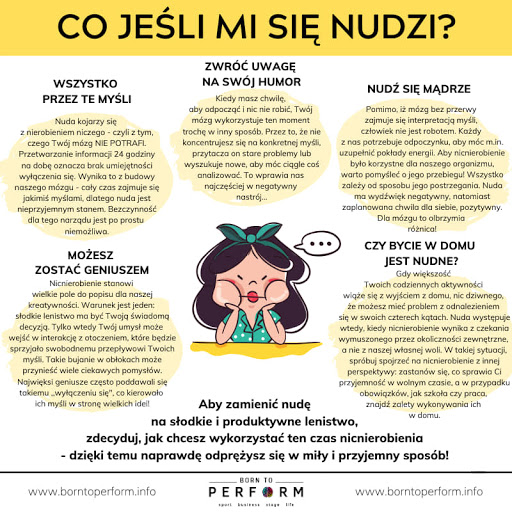 